Coach Assignment Form 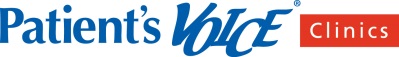 Leader completes top of this form for each Coach to describe Coach’s assigned 5-20 HPs or CoachesLeader gives each Coach this form (with top section completed) and two handouts: Clinic 1 Prework and How To Introduce VOICE to HPsCoaches complete bottom of this form (with their HPs’ info) and return a copy to the LeaderEach Coach meets with all their HPs for 5-minutes in groups to: (1) give each HP a Clinic 1 Prework; and (2) use the How to Introduce VOICE handout to describe VOICE and the Coach’s roleCoach’s name:							Title: Department: 	Total # of Assigned HPs:Description of assigned HPs or Coaches (units, titles, positions): Assigned HP or Coach	Title	Unit/department1. 2.3.4.5.6.7.8.9.10.11.12.13.14.15.16.(Add HPs on back)